-----------------------------------------------------------------------------------------------------------------------------------------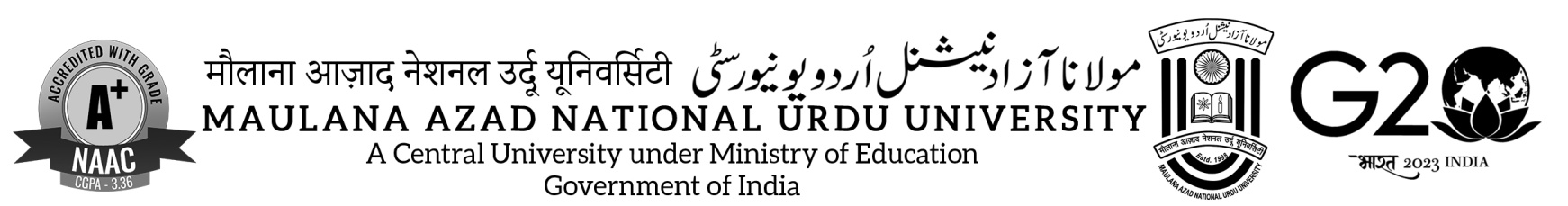 AS PER UGC - REGULATIONS 2016APPLICATION FORM FOR UPGRDATION / PROMOTION UNDER UGC - CAREER ADVANCEMENT SCHEME (CAS) [February - 2024]Application for promotion from Stage____________ to Stage____________GENERAL INFORMATION AND ACADEMIC BACKGROUND21.       Academic Qualifications:22. Research Degree(s):In case of M.Phil./Ph.D. Examination, an attested copy of the degree & the result notification for the same be attached. 23. Knowledge of Urdu: Whether you possess the knowledge of Urdu reading, writing and speaking (Please tick YES/NO). If Yes, proof must be furnished (Encl No……………..)24. Degrees/Certificates acquired after joining services of MANUU: 25.   Record of Academic Service prior to joining MANUU: 26. Record of Service in MANUU from the date of joining:27. Teaching experience: 	PG Classes (in Years):………… Period: From ………………. To………………….UG Classes (in Years):………… Period: From ………………. To………………….28. Research Experience excluding years spent in acquiring M.Phil./Ph.D. degrees            (in years): (i)	Years of Guiding Ph.D. / M.Phil..:………………………(ii) 	Total No. of Papers Published: (Not Abstract. Please attach full Papers only)a) International Journals………………………	 	b) National Journals……………………………	 	c) State Level Journals………………………..(iii) 	Total No. of Conferences/Seminars/Workshops Attended & Papers Presented: 29. 	Awards/Prizes/Honours/Recognitions:	1._____________________________________________________________	2._____________________________________________________________ 30. Field of Specialization under the Subject/Discipline __________________________________________________________________________________________________________31. Orientation Programme / Refresher Course attended (Only UGC Recognized): 32. Any Other Training Program/Summer School/QIP/FIP/MDP/FDP etc attended: 33. 	Your vision for the Department / School:____________________________________________________________________________________________________________________________________________________________________________________________________________________________________________________________________34. 	Your contribution to the Department / School/ Discipline and University:____________________________________________________________________________________________________________________________________________________________________________________________________________________________________________________________________35. 	Future Academic Development Plan for self as well as Department / School:____________________________________________________________________________________________________________________________________________________________________________________________________________________________________________________________________36. 	Any Other relevant information:____________________________________________________________________________________________________________________________________________________________________________________________________________________________________________________________________Signature of the CandidateFOR THE ASSESSMENT YEAR …………… TO …………..ACADEMIC PERFORMANCE INDICATOR (A.P.I.) Based on the teacher’s self-assessment, API scores are proposed for (a) teaching related activities; domain knowledge; (b) participation in examination and evaluation; and (c) contribution to innovative teaching, new courses etc. The minimum API score required by teachers from this category is different for different levels of promotion. The self- assessment score should be based on objectively verifiable records. It shall be finalized by the screening cum evaluation / selection committee. Universities may detail the activities, in case institutional specificities require, adjust the weightages without changing the minimum total API scores required under this category. CATEGORY - I: TEACHING, LEARNING AND EVALUATION RELATED ACTIVITIESNote: FOR THE ASSESSMENT YEAR …………… TO …………..CATEGORY - II: PROFESSIONAL DEVELOPMENT, CO - CURRICULAR AND EXTENSION ACTIVITIES.Based on the teacher’s self-assessment, category II API scores are proposed for Professional development, co-curricular and extension activities; related contributions. The minimum API required by teachers for eligibility for promotion is fixed in Table II(A). A list of items and scores is given below. The self-assessment score should be based on objectively verifiable records and shall be finalized by the screening cum evaluation committee for promotion of Assistant Professor for higher grades and selection committee for the promotion of Assistant Professor to Associate Professor and Associate Professor to Professor and for direct recruitment of Associate Professor and Professor.  The model table below gives groups of activities and API scores. Universities may detail the activities or, in case institutional specificities require, adjust the weightages without changing the minimum total API scores required under this category.FOR THE ASSESSMENT PERIOD FROM …………… TO …………..CATEGORY - III: RESE AND ACADEMIC CONTRIBUTIONSBrief Explanation: Based on the teacher’s self-assessment, API scores are proposed for research and academic contributions. The minimum API score required by teachers from this category is different for different levels of promotion and between university and colleges. The self-assessment score will be based on verifiable criteria and will be finalized by the screening/selection committee as per the extant guidelines issued by the UGC:-DECLARATIONI, _________________________________________ hereby declare that the particulars furnished above are true to my best of knowledge and belief. If anything is found false at any stage, my candidature may be cancelled without assigning any reason thereof.Date:____________                                                                                              Signature of the applicant Annexure - “B”LIST OF RESEARCH PAPERS / ARTICLES PUBLISHED IN JOURNALSSignature of the Applicant Annexure - “C”LIST OF BOOKS AUTHORED OTHER THAN JOURNALS [SOLE BOOK]Date:…………………..											Signature of the ApplicantAnnexure - “D”LIST OF CHAPTERS IN EDITED BOOKDate:…………………..										              Signature of the ApplicantPROFORMA FOR BEST FIVE PUBLICATIONSName of the applicant:………………………………………….Department:……………………………………………………..Assessment Period:……………………………………………..Stage applied: Stage 4 to Stage 5       Date:…………………..										Signature of the Applicant-------------------------------------------------------------------------------------------------------------------------------------------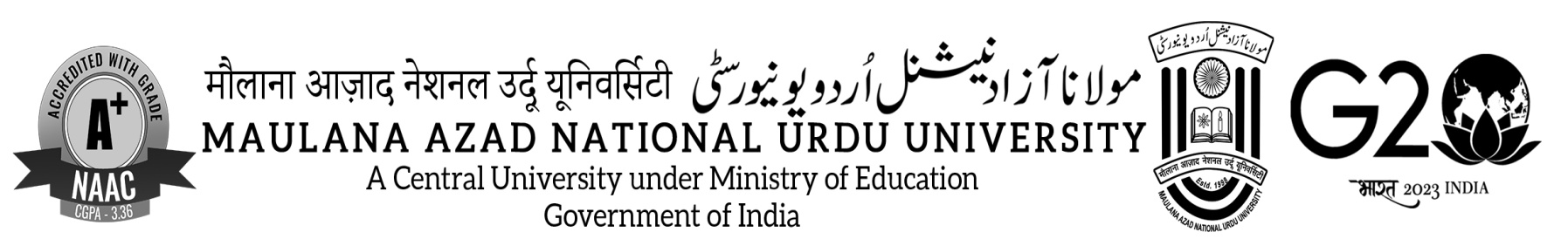 ACKNOWLEDGEMENTReceived 04 sets of applications under Career Advancement Scheme (February - 2024) for Stage:___________  to Stage:__________ from _________________________________________ Designation_______________________ Dept./Centre__________________________ in response to notification dated: 28.02.2024.Date:____________						     Signature of the ReceiverPeriod of Assessment for Promotion :From……………………..… to ………………….……Date of appearing before the last Selection Committee under CAS (if appeared):…………………Date of appearing before the last Selection Committee under CAS (if appeared):…………………Date of appearing before the last Selection Committee under CAS (if appeared):…………………Total Academic/Research Scores as per Category III:…………………Total Academic/Research Scores as per Category III:…………………Total Academic/Research Scores as per Category III:…………………Name (in Block Letters):Date of Birth & Age:Father’s Name (in Block Letters):Mother’s Name (in Block Letters):Husband’s Name (in case of married women):Current Designation:Department:Date of Joining:Date of Confirmation:Date of Last Promotion / Upgradation  under CAS (Enclosure No………………..):Date of eligibility for promotion for the stage applied:Date of initial appointment in MANUU:Present Place of Posting:Subject / Discipline (For faculty of Distance Education):Please indicate whether you belong to SC/ST/OBC/PWD:Address for Correspondence (with Pin code):Permanent Address (with Pin code):Cell Number:Alternate Number:Email Address:ExaminationName of the Board/ UniversityYear of Passing% of Marks obtainedDivisionSubjects studiedEnclosure No.SSC10+2B.A./B.Sc./B.Com/B.E./B.Tech./otherM.A./M.Sc./M.Com./M.E./M.Tech./OtherNET/SLET/SET/ GATEOther Degrees       (if any) DegreeTitleDate of AwardUniversityEnclosure No.M.Phil.Ph.D.D.Sc. / D.Litt.ReadingYesNoWritingYesNoSpeakingYesNoExaminationUniversityYear% of marks obtainedDivision & DistinctionEnclosure No.Name of  Employer/ InstitutionDesignationDurationDurationNature of appointment (Regular/Temp/Adhoc/Part-timeScale of PayNature of Duties Enclosure No.Name of  Employer/ InstitutionDesignationFromToNature of appointment (Regular/Temp/Adhoc/Part-timeScale of PayNature of Duties Enclosure No.DesignationDepartmentDuration Duration ExperienceExperiencePay Scale / GradeEncl. No.DesignationDepartmentFromToYearMonthPay Scale / GradeEncl. No.Please clearly specify the period of Leave without Pay :Please clearly specify the period of Leave without Pay :Please clearly specify the period of Leave without Pay :Please clearly specify the period of Leave without Pay :Please clearly specify the period of Leave without Pay :Please clearly specify the period of Leave without Pay :Please clearly specify the period of Leave without Pay :Please clearly specify the period of Leave without Pay :AttendedAttended and Presented papers InternationalNationalState LevelName of the CourseOrganizing AgencyDuration of CourseDuration of CourseNo. of DaysEnclosure No.Name of the CourseOrganizing AgencyFromToNo. of DaysEnclosure No.Name of the CourseOrganizing AgencyDuration of CourseDuration of CourseNo. of DaysEnclosure No.Name of the CourseOrganizing AgencyFromToNo. of DaysEnclosure No.Direct teaching hours per weekAssistant Professor16Associate Professor14Professor14S.NoNature of ActivityPostMaximum ScoreActual ScoreScore to be filled by the CandidateEnclosure No.Score verified by Screening Committeea.Direct TeachingAssistant Professor70Actual hours spent per academic year ÷ 7.75a.Direct TeachingAssociate Professor60Actual hours spent per academic year ÷ 7.75a.Direct TeachingProfessor60Actual hours spent per academic year ÷ 7.75b.Examination duties (question paper setting, Invigilation, evaluation of answer scripts) as per allotmentAssistant Professor20Actual hours spent per academic year ÷ 10b.Examination duties (question paper setting, Invigilation, evaluation of answer scripts) as per allotmentAssociate Professor20Actual hours spent per academic year ÷ 10b.Examination duties (question paper setting, Invigilation, evaluation of answer scripts) as per allotmentProfessor10Actual hours spent per academic year ÷ 10TotalTotalTotalTotalTotalS.NoNature of ActivityPostMaximum ScoreActual ScoreScore to be filled by the CandidateEnclosure No.Score verified by Screening Committeec.Innovative Teaching - learning methodologies, updating of subject contents/courses, mentoring etc.Assistant Professor10Actual hours spent per academic year ÷ 10c.Innovative Teaching - learning methodologies, updating of subject contents/courses, mentoring etc.Associate Professor15Actual hours spent per academic year ÷ 10c.Innovative Teaching - learning methodologies, updating of subject contents/courses, mentoring etc.Professor20Actual hours spent per academic year ÷ 10Total (a+b+c) Total (a+b+c) Total (a+b+c) Total (a+b+c) 1.Direct Teaching 16/14/14 hours per week include the Lectures/Tutorials/Practical’s /Project Supervision/Field Work.2.University may prescribe minimum cut-off, say 75%, below which no scores may be assigned in these                         sub-categories.3.In consonance with established academic and teaching traditions, and with a view to reinforcing a student-centric and caring approach the teachers are encouraged to work with students, beyond the structure of classroom teaching. Indicatively, this could entail mentoring, guiding and counseling students. In particular teachers would be the best placed to identify and address the needs of students who may be differently abled, or require assistance to improve their academic performance, or to overcome a disadvantage. There are no prescribed hours for such efforts, measured either in weeks or months, or in the context and calculation of the API scores, these are nevertheless important and significant activities that could be carried out by teachers.Cate gory    IINature of ActivityMaximum API ScoreActual scoreScore to be filled by the CandidateEnclosure No.Score verified by Screening Committeea.Student related co-curricular, extension and field based activities. Discipline related co-curricular activities (e.g. remedial classes, career counselling, study visit, student seminar and other events.) Other co-curricular activities (Cultural, Sports, NSS, NCC etc.) Extension and dissemination activities (public /popular lectures/ talks/seminars etc.)15Actual hours spent per academic year ÷10b.Contribution to corporate life and management of the department and institution through participation in academic and administrative committees and responsibilities. Administrative responsibility (including as Dean / Principal / Chairperson / Convener / Teacher-in-charge/similar other duties that require regular office hrs for its discharge) (ii) Participation in Board of Studies,  Academic and Administrative Committees15Actual hours spent per academic year ÷10c.Professional Development activities (such as participation in seminars, conferences, short term training courses, industrial experience, talks, lectures in refresher / faculty development courses, dissemination and general articles and any other contribution)15Actual hours spent per academic year ÷10Total 4545Cate goryActivityFaculty of Science / Engineering/Agriculture/Veterinary Science/Faculty of Science / Engineering/Agriculture/Veterinary Science/Faculties of Languages/Humanities Arts / Social Sciences / Library/ Physical Education / ManagementMax. score forUniversity/college teacher*Score to be filled by the CandidateEnclosure No.Score verified by Screening CommitteeIII (A)Research Paperspublished in:Refereed Journals as notified by the UGC# Refereed Journals as notified by the UGC# Refereed Journals as notified by the UGC# 25  Per  publicationIII (A)Research Paperspublished in:Other Reputed Journals as notified by the UGC#Other Reputed Journals as notified by the UGC#Other Reputed Journals as notified by the UGC#10  Per  publicationIII (B)Publications other than Journal /  Articles (Books /  Chapters in Books)Text/Reference, Books published by International Publishers, with ISBN/ISSN numberText/Reference, Books published by International Publishers, with ISBN/ISSN numberText/Reference Books, published by International Publishers, with ISBN/ISSN number.30 per Book for Single AuthorIII (B)Publications other than Journal /  Articles (Books /  Chapters in Books)Subject Books, published by National level publishers, with ISBN/ISSN number or State / Central Govt. Publications.Subject Books, published by National level publishers, with ISBN/ISSN number or State / Central Govt. Publications.Subject Books, published by National level publishers, with ISBN/ISSN number or State / Central Govt. Publications.20 per Book for Single AuthorIII (B)Publications other than Journal /  Articles (Books /  Chapters in Books)Subject Books, published by Other local publishers, with ISBN/ISSN number.Subject Books, published by Other local publishers, with ISBN/ISSN number.Subject Books, published by Other local publishers, with ISBN/ISSN number.15 per Book for Single AuthorIII (B)Publications other than Journal /  Articles (Books /  Chapters in Books)Chapters in Books, published by National and International level publishers, with ISBN/ISSN number.Chapters in Books, published by National and International level publishers, with ISBN/ISSN number.Chapters in Books, published by National and International level publishers, with ISBN/ISSN number.International -10 per Chapter National - 5 per ChapterIII (C) RESEARCH PROJECTS III (C) RESEARCH PROJECTS III (C) RESEARCH PROJECTS III (C) RESEARCH PROJECTS III (C) RESEARCH PROJECTS III (C) RESEARCH PROJECTS III (C) RESEARCH PROJECTS III (C) RESEARCH PROJECTS III (C) (i)Sponsored ProjectsSponsored Projects(a) Major Projects with grants above `30 lakhsMajor Projects with grants above `5 lakhs20 per ProjectIII (C) (i)Sponsored ProjectsSponsored Projects(b) Major Projects with grants above `5 lakhs up to `30 lakhMajor Projects with grants above `3 lakhs up to              `5 lakhs15 per ProjectIII (C) (i)Sponsored ProjectsSponsored Projects(c) Minor Projects with grants above `1 lakh up to `5 lakhsMinor Projects with grants above `1 lakh up to `3 lakhs10 per ProjectIII (C) (ii)Consultancy ProjectsConsultancy ProjectsAmount mobilized with minimum of `10 lakhsAmount mobilized with minimum of `2 lakhs10 per every `10 lakhs and `2 lakhs,respectivelyIII (C)(iii)ProjectsOutcome / OutputsProjectsOutcome / OutputsPatent/Technology transfer/ Product/ ProcessMajor Policy document prepared for international bodies like WHO/UNO/UNESCO/UNICEF etc. Central / State Govt./Local Bodies30 for each International / 20 for each national level output or patent. Major policy document of International bodies - 30 Central Government - 20, State Govt.-10 Local bodies - 5Cate goryActivityActivityFaculty of Science / Engineering /Agriculture /Veterinary ScienceFaculties of Languages /Humanities Arts / Social Sciences / Library / Physical Education / ManagementMax. score forUniversity /college teacher*Score to be filled by the CandidateEnclosure No.Score verified by Screening CommitteeIII (D) RESCH GUIDANCEIII (D) RESCH GUIDANCEIII (D) RESCH GUIDANCEIII (D) RESCH GUIDANCEIII (D) RESCH GUIDANCEIII (D) RESCH GUIDANCEIII (D) RESCH GUIDANCEIII (D) RESCH GUIDANCEIII (D) RESCH GUIDANCEIII (D) (i)M.Phil.Degree awardedDegree awardedDegree awarded5 per candidateIII (D) (ii)Ph.D.Degree awarded  / Thesis submittedDegree awarded  / Thesis submittedDegree awarded / Thesis submitted15/10  perCandidateIII (E) FELLOWSHIPS, AWARDS AND INVITED LECTURES DELIVERED IN CONFERENCES / SEMINARSIII (E) FELLOWSHIPS, AWARDS AND INVITED LECTURES DELIVERED IN CONFERENCES / SEMINARSIII (E) FELLOWSHIPS, AWARDS AND INVITED LECTURES DELIVERED IN CONFERENCES / SEMINARSIII (E) FELLOWSHIPS, AWARDS AND INVITED LECTURES DELIVERED IN CONFERENCES / SEMINARSIII (E) FELLOWSHIPS, AWARDS AND INVITED LECTURES DELIVERED IN CONFERENCES / SEMINARSIII (E) FELLOWSHIPS, AWARDS AND INVITED LECTURES DELIVERED IN CONFERENCES / SEMINARSIII (E) FELLOWSHIPS, AWARDS AND INVITED LECTURES DELIVERED IN CONFERENCES / SEMINARSIII (E) FELLOWSHIPS, AWARDS AND INVITED LECTURES DELIVERED IN CONFERENCES / SEMINARSIII (E) FELLOWSHIPS, AWARDS AND INVITED LECTURES DELIVERED IN CONFERENCES / SEMINARSIII (E) (i)Fellowships/ AwardsInternational Award/ Fellowship from the academic  bodiesInternational Award/ Fellowship from the academic  bodiesInternational Award / Fellowship from academic bodies/associations15 per Award /      15 per FellowshipIII (E) (i)Fellowships/ AwardsNational Award/ Fellowship from the  academic bodiesNational Award/ Fellowship from the  academic bodiesNational Award/Fellowship from academic bodies/associations10 per Award /  10 per FellowshipIII (E) (i)Fellowships/ AwardsState/University level Award from the  academic bodiesState/University level Award from the  academic bodiesState/University level Award from academic bodies/associations5 Per AwardIII (E) (ii)Invited lectures / papers presentedInternationalInternationalInternational7 per lecture / 5 per paper presentedIII (E) (ii)Invited lectures / papers presentedNational levelNational levelNational level5 per lecture / 3 per paper presentedIII (E) (ii)Invited lectures / papers presentedState/University levelState/University levelState/University level3 per lecture / 2 per paper presentedIII (E) (ii)The score under this sub-category shall be restricted to 20% of the minimum fixed for Category III for any assessment periodThe score under this sub-category shall be restricted to 20% of the minimum fixed for Category III for any assessment periodThe score under this sub-category shall be restricted to 20% of the minimum fixed for Category III for any assessment periodThe score under this sub-category shall be restricted to 20% of the minimum fixed for Category III for any assessment periodThe score under this sub-category shall be restricted to 20% of the minimum fixed for Category III for any assessment periodIII (F)Development of e-learning delivery process / materialDevelopment of e-learning delivery process / materialDevelopment of e-learning delivery process / materialDevelopment of e-learning delivery process / material10 per moduleTotalTotalTotalTotalTotalTotalSummary of Total ScoreSummary of Total ScoreSummary of Total ScoreSummary of Total ScoreSummary of Total ScoreSummary of Total ScoreSummary of Total ScoreSummary of Total ScoreCategory - III(Research and Academic Contributions)III (A) [Research Papers]III (B) [Books / Chapters]III (C) [Research Projects]III (D) [Research Guidance]III (E)     [Fellowships, Awards & Invited Lecturers delivered in Conference / Seminar]III (F)[Development of e-learning delivery process / material]Total ScoreScore Claimed (to be filled by candidate)Score allotted by the Screening Committee S#Title of the Research Paper Name of the JournalMonth & YearVolume No.ISSN No.Refereed / Reputed   JournalPrincipal Author / Co-AuthorWhether Listed in UGC approved list of Journals / SCOPUS / WoS.                If “Yes” enclose the proofScore ClaimedEnclosure No.Score allotted by the Screening Committee(1)(2)(3)(4)(5)(6)(7)(8)(9)(10)(11)(12)1.2.3.4.5.S#Title of the Book Name of the PublisherMonth & Year of PublicationISBN NumberPUBLISHERWhether you are the Main Author, if no, number of Co-authorsScore ClaimedEnclosure No. (Please enclose first & last page showing ISBN No. along with Content of the book)S#Title of the Book Name of the PublisherMonth & Year of PublicationISBN NumberInternational / National Whether you are the Main Author, if no, number of Co-authorsScore ClaimedEnclosure No. (Please enclose first & last page showing ISBN No. along with Content of the book)1.2.3.4.5.S#Name of the Book Title of the Chapter in Book (Proof with Content & Page No.)Name of the PublisherMonth & Year of PublicationPage No.ISBN NumberPUBLISHERWhether you are the Main Author, if no, number of Co-authorsScore ClaimedEnclosure No. (Please enclose first & last page showing ISBN No. along with Content of the book)S#Name of the Book Title of the Chapter in Book (Proof with Content & Page No.)Name of the PublisherMonth & Year of PublicationPage No.ISBN NumberInternational / NationalWhether you are the Main Author, if no, number of Co-authorsScore ClaimedEnclosure No. (Please enclose first & last page showing ISBN No. along with Content of the book)1.2.3.4.5.S#Title of the Book / ArticleYear of Publication Name of the PublisherISBN / ISSN No.Enclosure No.